Columbia River Basin AIS Team Meeting
AGENDA
Double Tree Hotel
Spokane City Center
December 6-7, 2022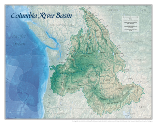 Virtual Join Information – the virtual meeting will be hosted on GoToMeeting: https://meet.goto.com/218101965Tuesday December 6, 2022 – PACIFIC TIMEWednesday December 7, 2022 8:30 – 9:00 am Registration and networkingColumbia Basin Monitoring Forum9:00 am Welcome and IntroductionsTim Counihan, US Geological Survey Robyn Draheim, Pacific States Marine Fisheries Commission contractor9:10 amPolicy Action Needed to Unlock eDNA PotentialDavid Lodge, Cornell University (invited)9:25 ameDNA DiscussionGroup Discussion9:40 amBreak9:50 am – 11:10 am Updates on 2022 Monitoring Season and Plans for 2023(10 minutes each)Martina Beck – BCNic Zurfluh – IdahoCraig McLane – MontanaJesse Schultz – WashingtonCat de Rivera – Portland State USteve Bollens – WA State UDamian Walter – USACEHeidi McMaster – Bureau of Rec11:10 am Wrap up and Next steps for MonitoringTim CounihanColumbia Basin AIS Team Meeting 11:20 amWelcome and IntroductionsStephen Phillips, Pacific States Marine Fisheries Commission11:30 amNorthern Pike Management in the Basin: Northern Pike Coordination Group UpdateLaura Robinson, Upper Columbia United Tribes 11:45 amNorthern Pike Management in the Basin: Pend Oreille Suppression and MonitoringNick Bean, Kalispel Tribe12:00 pmLunch 1:00 pmNorthern Pike Management in the Basin: Lake Roosevelt Suppression and Monitoring; Rapid Response Plan for the mid-ColumbiaHolly McLellan, Colville Tribe1:20 pm Rapid Response in the CRBNOAA ESA Manual UpdatesCRB Vulnerability Assessment Teams Update2022 and Future Exercises National ANSTF Rapid Response Materials in DevelopmentLisa DeBruyckere, Creative Resource StrategiesLeah Elwell, Invasive Species Action Network1:35 pm European Green Crab Response in WAAllen Pleus, Washington Department of Fish and Wildlife 1:55 pmEuropean Green Crab Preparedness in Alaska Lisa DeBruyckere and Leah Elwell2:10 pm Break2:30 pmPartner Updates – state, tribal, provincial and regional partners(10 minutes each)Eric Anderson, WDFWRick Boatner, OR Fish and WildlifeNic Zurfluh, ID Dept of AgricultureZach Crete, MT FWP
Martina Beck, British ColumbiaBlaine Parker, CRITFC 3:30 pmTBD4:50 pmPublic Comment5:00 pmAdjourn8:00 am - 8:30 amRegistration and networkingColumbia Basin AIS Team Meeting	8:30 amWelcome and IntroductionsStephen Phillips, Pacific States Marine Fisheries Commission8:40 amAIS Legislative Update	Stephen Phillips9:00 amUSACE APC-WID UpdatesMonitoringWIDJonas Grundman US Army Corps of Engineers9:15 amFlowering Rush Management AdvancementsDamian Walters, USACE9:30 amColumbia Basin Flowering Rush Cost-Share ProgramProgram BackgroundFY 2021 and 2022 State-based ProjectsFY 2023 ForecastDamain Walters, USACE
Tom Woolf, MT FWPVirgil Dupuis, Salish Kootenai CollegeLloyd Knight, ID Dept of AgJustin Bush, WA RCOTim Butler, OR Dept Ag10:15 amBreak10:30 amProgress Update on Flowering Rush Biocontrol ApprovalJenn Andreas, Washington State University (invited)10:45 am Regional and National Updates (15 minutes each)Department of the Interior – USGS BIL ProjectsBureau of ReclamationUS Fish and Wildlife ServiceCynthia Tam, US Geological Survey (virtual)Heidi McMaster, US Bureau of Reclamation Theresa Thom, US Fish and Wildlife Service 11:30 am Creating an Action Plan for AIS in Commerce Leah Elwell and Lisa DeBruyckere11:45 pmProgress Update: Call Before you HaulLisa DeBruyckere12:00 pm Lunch1:00 pmApplying the Extended Parallel Process Model to Aquatic Invasive Species Prevention Behaviors in Wading Anglers Tim Campbell, Wisconsin Sea Grant (virtual)1:20 pmImpact of T-32 on AIS Boat Design Elizabeth Brown, EB Consulting LLC (virtual)1:40 pmRecreational Paddlers and Aquatic Invasive Species: Are Oregonians Taking AIS Preventative Measures?Alyssa Garcia, Oregon State University and Sam Chan, Oregon Sea Grant (virtual)2:00 pm Columbia Basin collective brainstorm for future CRB Team group actions and activitiesGroup Discussion 2:45 pmPublic Comment3:00 pmAdjourn